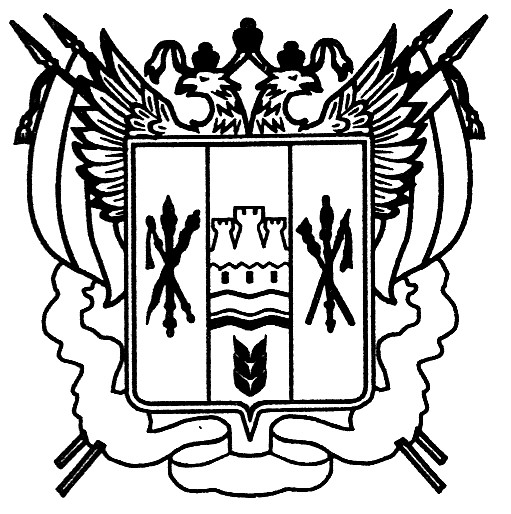 Российская ФедерацияРостовская областьЗаветинский районмуниципальное образование «Савдянское сельское поселение»Администрация Савдянского сельского поселенияПостановление№ 0000.11.2023								                                  х. СавдяВ соответствии со статьей 1842 Бюджетного кодекса Российской Федерации и статьей 19 решения Собрания депутатов Савдянского сельского поселения от 28.09.2007 № 72 «Об утверждении положения  «О бюджетном процессе в Савдянском сельском поселении», а также постановлением Администрации Савдянского сельского поселения от 28.06.2023 № 41 «Об утверждении Порядка и сроков составления проекта бюджета Савдянского сельского поселения на 2024 год и на плановый период 2025 и 2026 годов»ПОСТАНОВЛЯЮ:1. Утвердить основные направления бюджетной и налоговой политики Савдянского сельского поселения на 2024 год и плановый период 2025 и 2026 годов согласно приложению.2. Главному специалисту сектора  экономики и финансов Администрации Савдянского сельского поселения Е.Е.Поповой  обеспечить разработку проекта бюджета Савдянского сельского поселения Заветинского района на основе основных направлений бюджетной и налоговой политики Савдянского сельского поселения на 2024 год и плановый период 2025 и 2026 годов.3. Постановление вступает в силу со дня его подписания.4. Контроль за выполнением постановления оставляю за собой.Глава АдминистрацииСавдянского сельскогопоселения                                                                              Д.П.ГроменкоПостановление вноситсектор экономики и финансовПриложениек постановлению АдминистрацииСавдянского сельского поселенияот 00.11.2023 № 00ОСНОВНЫЕ НАПРАВЛЕНИЯбюджетной и налоговой политики Савдянского сельского поселения на 2024 год и на плановый период 2025 и 2026 годовНастоящие Основные направления разработаны с учетом основных приоритетов государственной политики Российской Федерации, Послания Президента Российской Федерации Федеральному Собранию Российской Федерации от 21.02.2023, указов Президента Российской Федерации от 07.05.2018 № 204 «О национальных целях и стратегических задачах развития Российской Федерации на период до 2024 года» и от 21.07.2020 № 474 «О национальных целях развития Российской Федерации на период до 2030 года», итогов реализации бюджетной и налоговой политики в 2022-2023 годах, основных направлений бюджетной, налоговой и таможенно-тарифной политики Российской Федерации на 2024 год и на плановый период 2025 и 2026 годов и основными направлениями бюджетной и налоговой политики Ростовской области на 2024 год и на плановый период 2025 и 2026 годов.Целью основных направлений является определение условий и подходов, используемых для формирования проекта бюджета Савдянского сельского поселения Заветинского района на 2024 год и на плановый период 2025 и 2026 годов.1. Основные итоги реализациибюджетной и налоговой политики в 2022 – 2023 годахВ условиях важнейших исторических событий для Российской Федерации, обострения геополитических противоречий бюджетная политика в 2022-2023 годах продолжилась реализация бюджетной политики, направленной на достижение социальной стабильности и устойчивости бюджетной системы Савдянского сельского поселения.Бюджетная политика, проводимая Администрацией Савдянского сельского поселения, ориентирована на обеспечение сбалансированности и устойчивости бюджетной системы сельского поселения, решение первоочередных задач, поставленных Президентом Российской Федерации, Губернатором Ростовской области.Несмотря на новую экономическую реальность, исполнение бюджета Савдянского сельского поселения обеспечено в 2022 году с ростом от показателей 2021 года. По доходам показатели исполнены в объеме 10017.9 тыс. рублей, что выше плана на 1 процент, повышение к 2021 года на 5,6 процента.Собственные налоговые и неналоговые доходы бюджета сельского поселения за 2022 год исполнены в сумме 4 223,8 тыс. рублей, что составляет 42,1 процента всех поступлений, с увеличением к 2020 году на 3,6 тыс. рублей.По расходам исполнение составило 13 542,8 тыс. рублей, или 91,4 процентов к плану, и уменьшение к 2021 году на 3,2 процента. По результатам исполнения бюджета сложилось превышение расходов над доходами в сумме 3524,9 тыс. рублей.Обеспечены конституционные гарантии гражданам, кредиторская задолженность по обязательствам бюджета сельского поселения отсутствует.Распоряжением Администрации Савдянского сельского поселения от 15.10.2018 № 18 утвержден План мероприятий по росту доходного потенциала Савдянского сельского поселения, оптимизации расходов бюджета сельского поселения и сокращению муниципального долга Савдянского сельского поселения до 2024 года.В сфере бюджетных расходов бюджетная политика реализовывалась с учетом новых задач по стабилизации и сбалансированности бюджета Савдянского сельского поселения.В полном объеме выполнены обязательства перед гражданами в части предоставления законодательно установленных социальных выплат и пособий.Приоритетным направлением является обеспечение расходов в социальной сфере. Расходы на социальную политику, культуру, спорт в 2022 году составили 3299,5 тыс. рублей, или 24,4 процента всех расходов бюджета. Увеличение расходов к уровню 2021 года составили 110,2 тыс. рублей.В рамках планирования и исполнения бюджета сельского поселения основная доля расходов обеспечивалась в рамках реализации муниципальных программ Савдянского сельского поселения. За 2022 год расходы по 8 муниципальным программам Савдянского сельского поселения составили 13 392,6 тыс. рублей, или 98,8 процента всех расходов. В соответствии с Соглашением о мерах по социально-экономическому развитию и оздоровлению муниципальных финансов Савдянского сельского поселения Заветинского района распоряжением Администрации Савдянского сельского поселения от 14.11.2021 № 49 актуализирован и пролонгирован до 2024 года План мероприятий по росту доходного потенциала Савдянского сельского поселения, оптимизации расходов бюджета Савдянского сельского поселения и сокращению государственного долга Савдянского сельского поселения. Проведена оценка эффективности предоставленных на местном уровне налоговых льгот. Все налоговые льготы признаны эффективными, поскольку имеют социальную направленность.В целях финансового обеспечения деятельности муниципальных учреждений, в том числе по предоставлению государственных и муниципальных услуг в установленных сферах деятельности, Администрацией Савдянского сельского поселения принят порядок формирования, ведения и утверждения ведомственных перечней муниципальных услуг и работ, оказываемых и выполняемых муниципальными учреждениями Савдянского сельского поселения, актуализирован порядок формирования муниципального задания.Обеспечивается координация и методическое обеспечение деятельности по планированию и исполнению местных бюджетов, контроль за их сбалансированностью, отсутствием просроченной кредиторской задолженности. В области межбюджетных отношений актуализированы подходы в части выравнивания бюджетной обеспеченности местных бюджетов, условий предоставления бюджетных кредитов. Бюджетная политика реализуется с учетом выполнения основных задач по обеспечению устойчивости и сбалансированности бюджета Савдянского сельского поселения.В целях осуществления долгосрочного стратегического планирования утвержден бюджетный прогноз Савдянского сельского поселения на долгосрочный период.Планирование и исполнение бюджета Савдянского сельского поселения ведется в Единой автоматизированной системе управления общественными финансами в Ростовской области.В Савдянском сельском поселении выстроена система внутреннего муниципального финансового контроля, охватывающая все этапы бюджетного процесса: планирование бюджетных расходов, размещение заказов для муниципальных нужд, санкционирование оплаты денежных обязательств, фактическое исполнение бюджета. В целях упрощения и ускорения бюджетных процедур в соответствии с Федеральным законом от 09.03.2022 № 53-ФЗ «О внесении изменений в Бюджетный кодекс Российской Федерации и отдельные законодательные акты Российской Федерации и установлении особенностей исполнения бюджетов бюджетной системы Российской Федерации в 2022 году» применяется механизм внесения изменений в сводную бюджетную роспись без внесения изменений в решение о бюджете на цели обеспечения мероприятий в связи с обстановкой и на иные цели, определенные Администрацией Савдянского сельского поселения.По итогам I полугодия 2022 года исполнение бюджета обеспечено с профицитом в сумме 1 178,6 тыс. рублей. 2. Основные цели и задачи бюджетной и налоговой политики на 2024 год и плановый период 2025 и 2026 годовБюджетная и налоговая политика на 2024 год и на плановый период 2025 и 2026 годов сохранит свою направленность на реализацию основных на правлений бюджетной, налоговой и таможенной – тарифной политики Российской Федерации, сконцентрирована на реализации задач, поставленных Президентом Российской Федерации Губернатором Ростовской области.В условиях беспрецедентных внешних ограничений и реализации мер, направленных на защиту суверенитета и безопасности Российской Федерации, главной целью бюджетной политики определена важность сохранения устойчивости и сбалансированности бюджетной системы.Безусловным приоритетом является достижение целей национального развития, выполнение социальных обязательств, повышение уровня жизни граждан. Во исполнение поручений Послания Президента Российской Федерации запланировано увеличение заработной платы работникам бюджетной сферы в связи с увеличением минимального размера оплаты труда с 1 января 2024 г. до 19 242 рублей и необходимостью доведения уровня заработной платы работников бюджетного сектора до средней заработной платы по экономике Ростовской области.Эффективное управление расходами будет обеспечиваться посредством перехода на новую систему управления программами, предусматривающую перевод на единые проектные принципы управления, совершенствование механизма целеполагания с ориентацией на достижение приоритетов и целей политики по соответствующим направлениям социально-экономического развития Савдянского сельского поселения.Параметры бюджета поселения на 2024 год и на плановый период 2025 и 2026 годов сформированы на основе второго (базового) варианта прогноза социально-экономического развития Савдянского сельского поселения на 2024-2026 годы, утвержденного постановлением Администрации Савдянского сельского поселения от 29.09.2023 № 64.В целях соблюдения финансовой дисциплины бюджетные проектировки планируются с учетом выполнения обязательств, предусмотренных соглашениями о предоставлении дотаций на выравнивание бюджетной обеспеченности из бюджета Ростовской области и бюджетных кредитов.Продолжится соблюдение требований бюджетного законодательства, предельного уровня муниципального долга и бюджетного дефицита, недопущение образования кредиторской задолженности. 2.1. Налоговая политика Савдянского сельского поселения на 2024 год и на плановый период 2025 и 2026 годовВ Савдянском сельском поселении на 2024 год и на плановый период до 2026 года сохраняется курс на стимулирование экономической и инвестиционной активности, развитие доходного потенциала Савдянского сельского поселения на основе экономического роста.Основными задачами налоговой политики являются, с одной стороны, сохранение бюджетной устойчивости, получение необходимого объема бюджетных доходов, а с другой стороны, поддержка предпринимательской и инвестиционной активности, обеспечивающей стабильное экономическое развитие Савдянского сельского поселения.Достижение поставленных целей и задач будет основываться на следующих приоритетах:1. Обеспечение комфортных налоговых условий для отдельных категорий населения, нуждающихся в государственной поддержке. Установленные на региональном уровне льготы по транспортному налогу носят социально значимый характер. Преференциями могут воспользоваться следующие категории налогоплательщиков: Герои Советского Союза, Российской Федерации, Социалистического Труда, граждане, являющиеся полными кавалерами ордена Славы, ветераны, инвалиды всех групп, чернобыльцы, многодетные семьи, семьи, воспитывающие ребенка-инвалида, граждане из подразделений особого риска, родители и не вступившие в повторный брак супруги инвалидов боевых действий, ветеранов боевых действий, погибших при исполнении своих служебных обязанностей или умерших вследствие полученных при их исполнении ранений, контузии, увечья или заболевания, имеющие на праве собственности легковые автомобили, граждане, призванные на военную службу по мобилизации в Вооруженные Силы Российской Федерации, граждане, заключившие в связи с участием в специальной военной операции контракт о прохождении военной службы или контракт о пребывании в добровольческом формировании (о добровольном содействии в выполнении задач, возложенных на Вооруженные Силы Российской Федерации), а также их супруга (супруг), несовершеннолетние дети, родители (усыновители).2. Проведение оценки налоговых расходов, включающей оценку бюджетной, экономической и социальной эффективности.В трехлетней перспективе будет продолжена работа по укреплению доходной базы бюджета за счет наращивания стабильных доходных источников и мобилизации в бюджет имеющихся резервов.Продолжится взаимодействие исполнительных органов Ростовской области с федеральными органами исполнительной власти и органами местного самоуправления в решении задач по дополнительной мобилизации доходов. Вектор деятельности направлен на обеспечение полноты уплаты налогов и выявления фактов умышленного занижения финансовых результатов для целей налогообложения, пресечение «теневой» экономики, нелегальной занятости, сокращение задолженности и применение полного комплекса мер принудительного взыскания задолженности, выявление и обеспечение постановки на налоговый учет всех потенциальных плательщиков и объектов налогообложения, привлечение к декларированию полученных доходов, эффективное использование имущества и земельных ресурсов. Совершенствование нормативной правовой базы по вопросам налогообложения будет осуществляться в условиях изменений федерального налогового законодательства.В целях повышения уровня самообеспеченности Савдянского сельского поселения основной задачей остается расширение налогооблагаемой базы и улучшение инвестиционного климата.2.2. Основные направления бюджетной политики в области социальной сферыОдним из основных подходов бюджетной политики в области социальной сферы является увеличение уровня доходов граждан.Важную роль в повышении реальных доходов граждан будет играть ежегодное установление минимального размера оплаты труда в размере величины прожиточного минимума трудоспособного населения, поддержание достигнутых уровней заработной платы отдельных категорий работников, определенных указами Президента Российской Федерации от 07.05.2012 №597, от 01.06.2012 № 761, от 28.12.2012  № 1688(далее – указы Президента Российской Федерации 2012 года), а также проведение ежегодной индексации заработной платы иных категорий работников организаций бюджетной сферы.В целях ежегодного повышения оплаты труда работников муниципальных учреждений Савдянского сельского поселения (в части субвенций и субсидий областного бюджета), на которые не распространяется действие указов Президента Российской Федерации 2012 года, предусмотрена индексация расходов на уровень инфляции в 2024-2026 годах, утвержденный прогнозом социально-экономического развития.Также запланировано повышение расходов на заработную плату отдельных низкооплачиваемых категорий работников до уровня минимального размера оплаты труда.Бюджетная политика в Савдянском сельском поселении направлена на обеспечение в первоочередном порядке законодательно установленных мер социальной поддержки граждан и повышение качества услуг в отраслях социальной сферы.В этих целях в рамках финансового обеспечения учреждений в отраслях социальной сферы в условиях удорожания цен предусмотрена индексация затрат на приобретение материальных запасов, на приобретение средств обучения и воспитания, исходя из уровня инфляции согласно прогнозу социально-экономического развития.2.2.1. Образование и молодежная политикаПродолжится системное и последовательное обеспечение качественного образовательного процесса в муниципальных организациях, направленное на достижение результатов национальных целей развития.Приоритетом бюджетной политики в сфере молодежного движения остается обеспечение проведения мероприятий, направленных на совершенствование организационных условий для успешной самореализации молодежи, профилактики асоциального поведения, этнического и религиозно-политического экстремизма, формирования патриотизма.2.2.2. Социальная политикаСоциальные выплаты населению (публичные нормативные обязательства) будут проиндексированы исходя из уровня инфляции согласно прогнозу социально-экономического развития на 2024 – 2026 годы.2.2.3. КультураВ сфере культуры продолжится финансовое обеспечение деятельности муниципальных учреждений культуры, проведение и организацию деятельности клубных формирований и формирований самодеятельного народного творчества.Исходя из приоритетных направлений развития сферы культуры планируется выполнение мероприятий по поддержке муниципальных учреждений культуры.Стратегические цели развития отрасли культуры Савдянского сельского поселения включают в себя: реализацию роли культуры как духовно - нравственного основания развития личности и общества через сохранение, эффективное использование и пополнение культурного потенциала Савдянского сельского поселения.Приоритетной задачей является охрана и сохранение объектов культурного наследия, расположенных на территории поселения.2.2.4. Физическая культура и спортВ сфере физической культуры и спорта продолжится реализация плана мероприятий по обеспечению финансирования участия спортсменов на спортивных соревнованиях.Основное внимание направлено на повышение мотивации жителей к регулярным занятиям физической культурой и спортом и ведению здорового образа жизни, развитие инфраструктуры физической культуры и спорта, создание условий для успешного выступления спортсменов на спортивных соревнованиях и совершенствования системы подготовки спортивного резерва.2.3. Национальная экономика и модернизация жилищно-коммунального хозяйства2.3.1. Жилищно-коммунальное хозяйствоВ 2024 году и плановом периоде 2025 и 2026 годов планируется значительная поддержка жилищно-коммунального хозяйства, в том числе на мероприятия по:благоустройству общественных территорий населенных пунктов;организации озеленения населенных пунктов;организации освещения населенных пунктов.3. Повышение эффективности и приоритизация бюджетных расходовБюджетная политика в сфере расходов будет направлена на безусловное исполнение действующих расходных обязательств, в том числе с учетом их приоритизации и повышения эффективности использования финансовых ресурсов.Главным приоритетом при планировании и исполнении расходов бюджета поселения является обеспечение всех конституционных и законодательно установленных обязательств перед гражданами в полном объеме.В целях создания условий для эффективного использования средств бюджета поселения и мобилизации ресурсов продолжится применение следующих основных подходов:формирование расходных обязательств с учетом переформатирования структуры расходов бюджета поселения исходя из установленных приоритетов;разработка бюджета на основе муниципальных программ Савдянского сельского поселения с учетом интеграции в них региональных проектов;неустановление расходных обязательств, не связанных с решением вопросов, отнесенных Конституцией Российской Федерации и федеральными законами к полномочиям органов местного самоуправления муниципального поселения;активное привлечение внебюджетных ресурсов, направление средств от приносящей доход деятельности, в том числе на повышение оплаты труда отдельных категорий работников, поименованных в указах Президента Российской Федерации 2012 года;повышение эффективности расходов в части предоставления средств бюджета поселения внебюджетному сектору экономики;совершенствование межбюджетных отношений.4. Основные подходы к формированию межбюджетных отношенийПолитика в сфере межбюджетных отношений будет направлена на содействие сбалансированности местных бюджетов с учетом мер, принимаемых местными администрациями муниципальных образований в рамках обязательств заключенных соглашений о мерах по социально-экономическому развитию и оздоровлению муниципальных финансов.В целях повышения открытости и общественного участия граждан в управлении общественными финансами продолжится практика планирования бюджетных ассигнований в форме инициативного бюджетирования при непосредственном участии жителей Савдянского сельского поселения в решении вопросов местного значения. Объем средств на эти цели в областном бюджете на 2024-2026 годы будет увеличен.Будут продолжены мониторинг планирования и исполнения местных бюджетов, контроль за соблюдением требований бюджетного законодательства, отсутствием просроченной кредиторской задолженности.5. Совершенствование системы внутреннего муниципального финансового контроля и контроля финансового органа в сфере закупок	В целях создания условий для повышения эффективности бюджетных расходов при осуществлении полномочий по внутреннему муниципальному финансовому контролю продолжится применение следующих основных подходов:применение единых федеральных стандартов внутреннего государственного (муниципального) финансового контроля и единых форм документов, оформляемых органами внутреннего муниципального контроля;применение риск-ориентированного подхода к планированию и осуществлению контрольной деятельности;использование цифровых технологичных инструментов (подсистема «Риск-Мониторинг» единой информационной системы в сфере закупок, подсистема информационно-аналитического обеспечения государственной интегрированной информационной системы «Электронный бюджет», информационная система «Единая автоматизированная система управления общественными финансами в Ростовской области»);обеспечение непрерывного процесса систематизации, анализа, обработки и мониторинга своевременного устранения нарушений, выявленных в ходе проведения контрольных мероприятий, и принятия объектами контроля мер, направленных на их недопущение;совершенствование методологической базы осуществления муниципального финансового контроля, учет и обобщение результатов контрольной деятельности;проведение профилактической работы по предупреждению нарушений бюджетного законодательства и законодательства о контрактной системе в сфере закупок;обеспечение применения ответственности за нарушения бюджетного законодательства и законодательства о контрактной системе в сфере закупок.Будет продолжена работа по методологической поддержке органов местного самоуправления в целях повышения уровня организации и осуществления внутреннего муниципального финансового контроля.В отношении обеспечения контроля в сфере закупок для государственных нужд будут применены новые требования. Заказчики будут обязаны с 1 апреля 2024 г. заключать структурированные контракты в форме электронного документа по результатам электронных процедур, а с 1 июля 2024 г. – формировать и заключать соглашения об изменении и расторжении контракта в электронном виде в единой информационной системе в сфере закупок. Указанные новации позволят:обеспечить связь между структурированным извещением, протоколом, заявкой, документами об исполнении и оплаты контракта;снизить риски ошибок заказчиков за счет автоматического заполнения большей части информации;обеспечить однократный ввод юридически значимой информации и ее последующий автоматизированный контроль, в том числе финансовый;обеспечить автоматическое формирование сведений в реестре контрактов.Кроме того, с 1 января 2024 г. распоряжения о совершении казначейских платежей будут формироваться посредством единой информационной системы в сфере закупок, что также позволит сократить сроки оплаты по контрактам.Финансовые органы с 1 января 2024 г. будут осуществлять контроль за соответствием вносимой в реестр контрактов информации, в том числе: в части реквизитов счета заказчика и поставщика; об удержании суммы не исполненных поставщиком (подрядчиком, исполнителем) требований об уплате неустоек (штрафов, пеней), предъявленных заказчиком из суммы, подлежащей уплате поставщику (подрядчику, исполнителю); о размере налогов, сборов и иных обязательных платежей в бюджеты бюджетной системы Российской Федерации в случае уменьшения суммы, подлежащей уплате заказчиком поставщику (подрядчику, исполнителю), на размер налогов, сборов и иных обязательных платежей. Продолжится работа по информированию заказчиков об основных изменениях и новациях в сфере закупок.Внедрение и применение указанных механизмов способствует совершенствованию финансового контроля, направленному на предупреждение нарушений в финансово-бюджетной сфере и сфере закупок, а также повышению финансовой дисциплины при использовании бюджетных средств.Ведущий специалист по общим вопросам                                                            Д.А.Литвинова Об основных направлениях бюджетной и налоговой политики Савдянского сельского поселения  на 2024 год и плановый период 2025 и 2026 годов